PARCOURS 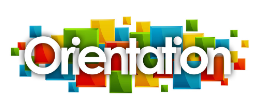                                                         Année scolaire : 2023 /2024Tu es en classe de 3ème ou tu arrives en fin de collège et tu cherches ta voie ? Ce n’est pas toujours simple ! Voici quelques conseils qui, en complément de ce passeport, te permettront d’y voir plus clair et de construire ton orientation 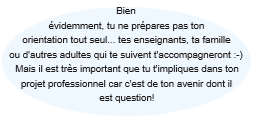 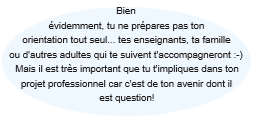 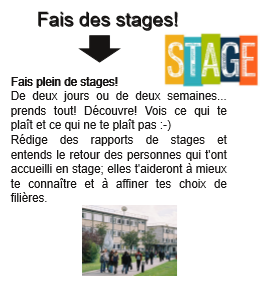 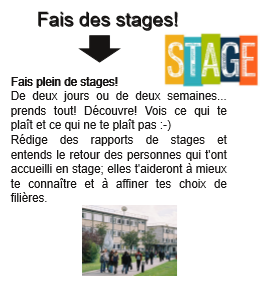 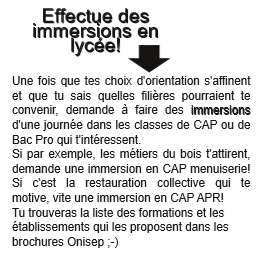 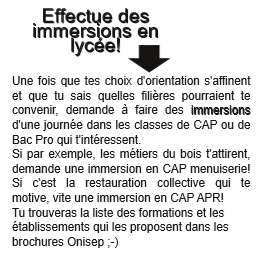 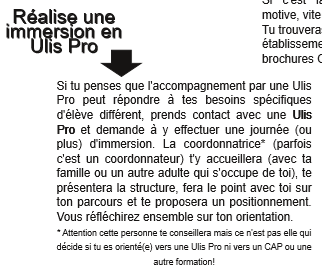 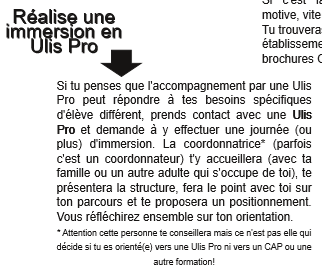 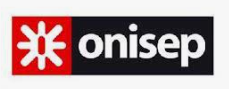 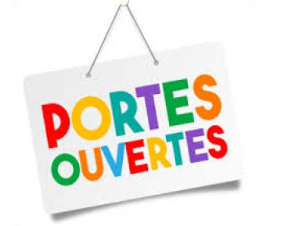 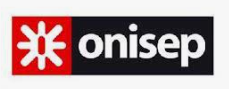 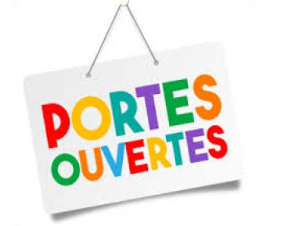 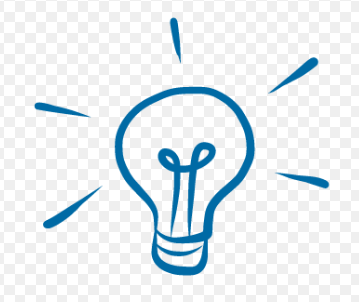 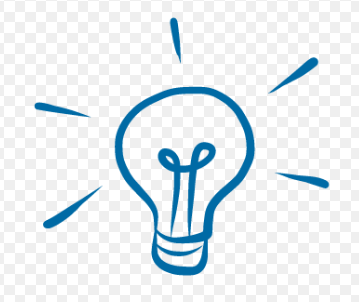 1. Présentation personnelle					Page 42. Présentation professionnelle				Page 8Mon CVMa lettre de motivation 3. Attestations de stages en entreprise		Page 114. Attestations d’immersions en filières professionnelles								Page 135. Attestation d’immersion en Ulis Lycée		Page 166. Rdv Psychologue Conseiller d’Orientation 	Page 187. Mémo Portes ouvertes						Page 19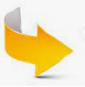 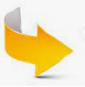 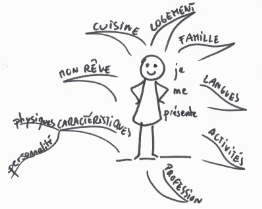 1PRÉSENTATION 
PERSONNELLEJe complète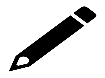 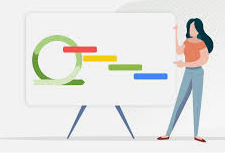 2PRÉSENTATION 
PROFESSIONNELLEJ’insère mon CV personnalisé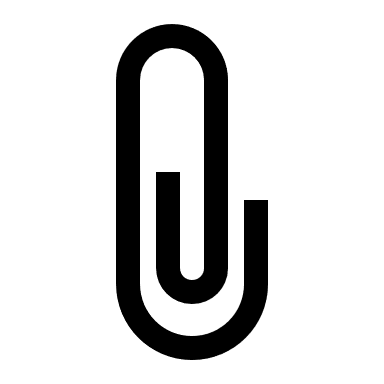 J’insère ma lettre personnaliséeNOM Prénom								Strasbourg, le Adresse91XXX VILLETel :Mail : NOM DE LA SOCIETE
Adresse de la sociétéObjet : Demande de stagePJ : 1 CV						Madame, Monsieur,Je suis actuellement élève en classe de ……… au collège ………………………………………Dans le cadre de mon parcours d’orientation, je dois effectuer une période de formation en entreprise du ……………………… au ………………………J’aimerais effectuer mon stage dans votre société afin de découvrir le monde professionnel et plus particulièrement le domaine de ………………………………………Vous remerciant par avance de l'intérêt que pour porterez à ma candidature, je vous prie de recevoir, Madame, Monsieur, l'expression de mes sentiments respectueux.Nom Prénom + signature 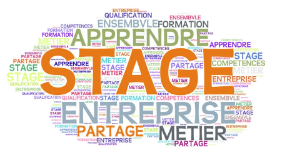 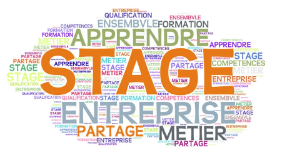 3ATTESTATIONS DE STAGES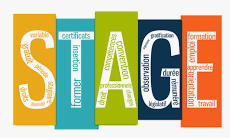 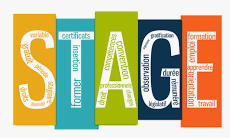 J’ai préféré :……………………………………………………………………………………….4ATTESTATIONS D’IMMERSIONS EN FILIERES PROFESSIONNELLESPour confirmer tes choix d’orientation, il t’est fortement recommandé d’effectuer une immersion dans les filières professionnelles qui t’intéressent. 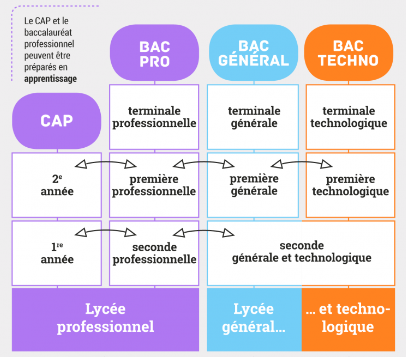 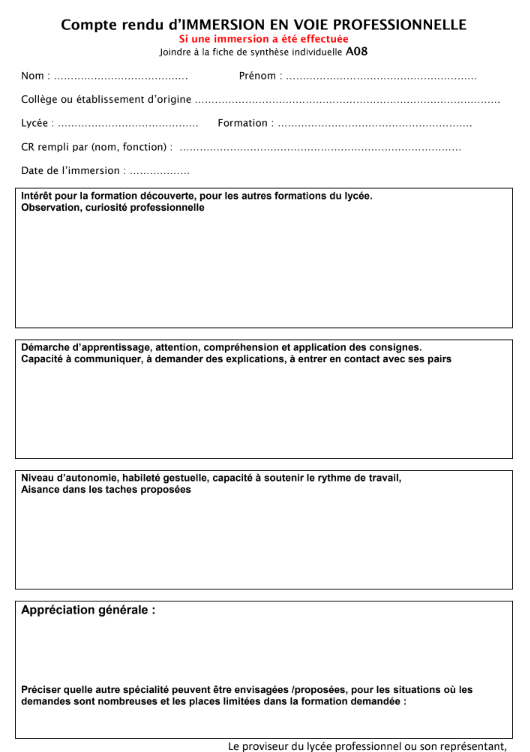 5ATTESTATION D’IMMERSION ENULIS LycéeSi tu es porteur d’un handicap et que tu souhaites être accompagné par un dispositif Ulis Lycée lors de ta poursuite d’études, une demande auprès de la MDPH doit être formuler.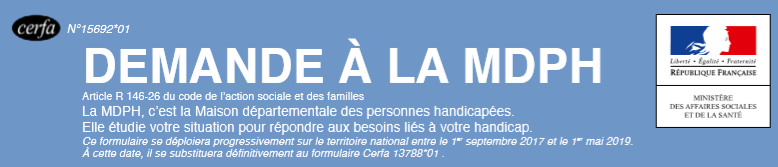 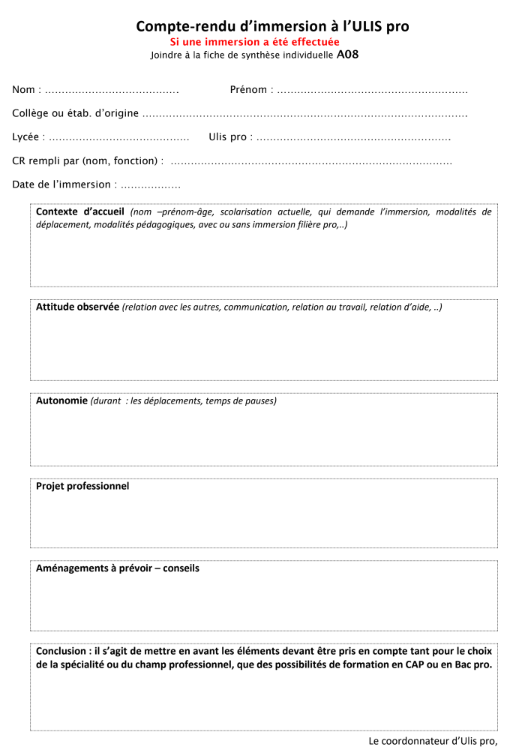 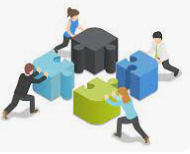 6. Rdv Psychologue de l’Education Nationale spécialisé dans l’accompagnement à l’Orientation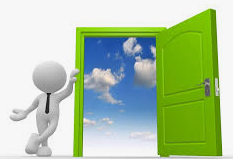 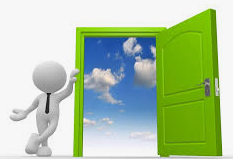 7. Mémo Portes Ouvertes des lycées & UFALe Parcours Orientation est un outil d’aide au travail d’orientation du jeune.Au regard du Parcours Avenir et de la notice A08, il est proposé comme un guide pour l’accompagnement du parcours d’orientationde l’élève porteur de handicap.Son rôle est de ► De rendre le jeune acteur de son orientation ;► D’accompagner les professionnels du collège dans la construction du parcours d’orientation des élèves.Le Passeport Orientation a pour finalité► de guider l’élève dans son parcours d’orientation ;► de construire un dossier qui pourra être présenté lors des immersions en Ulis, immersions en filières professionnelles ou stages ;► de partager des informations entre les professionnels qui accompagnent le jeune dans son parcours d’orientation et également d’impliquer les familles.Ce dossier comprend plusieurs parties et peut être présenté sous forme de deux supports : fichier informatique et support papier.Ce dossier permet de garder une trace écrite enrichie par chaque nouvelle expérience du jeune.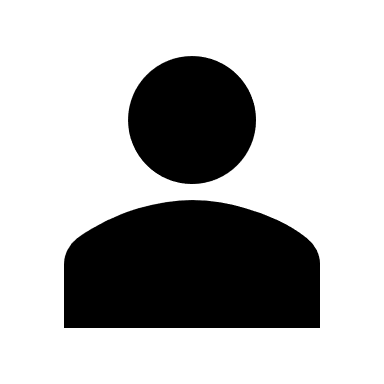 Je m’appelle NOM : Prénom : Je suis née leàJ’habite à N° : Rue : Ville : 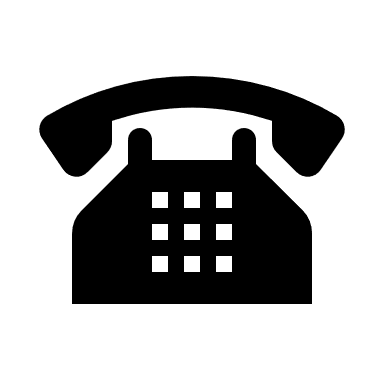 Je suis joignable au Tel portable : Tel fixe : @Mail :  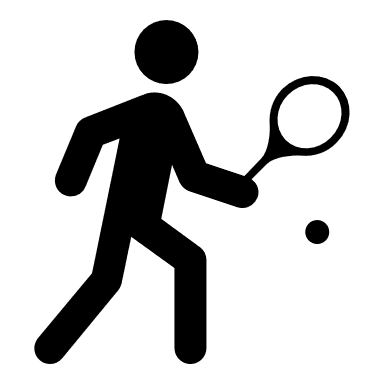 Mes activités (Sports, associations…)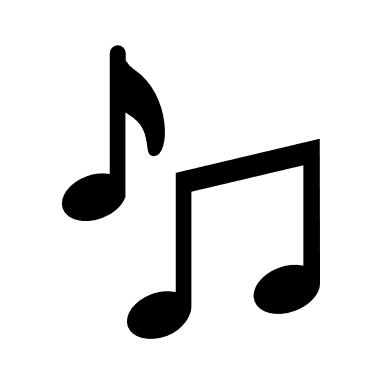 Mes centres d’intérêt 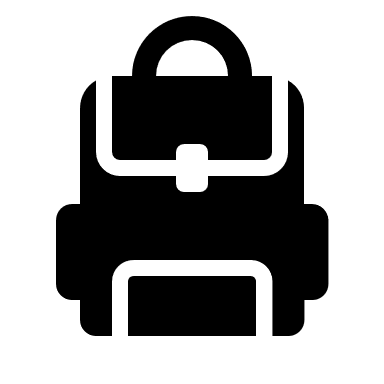 Mon parcours scolaire  Nom du collège : ………………………….………………………….…………………………. Ma classe de référence : ………………………….Avec Ulis : oui   non  Mes inclusions : Mathématiques    français    …………………………. Langue(s) étudiées : Allemand    Anglais    …………………………. Personne référente : ………………………….Diplômesvisés Diplôme national du brevet (DNB) Certificat de formation générale (CFG) Diplôme national du brevet (DNB) Certificat de formation générale (CFG) Diplôme national du brevet (DNB) Certificat de formation générale (CFG)Sécurité routièreAttestation de sécurité routière de 1er niveauASSR1Attestation de sécurité routière de 2d niveau ASSR2Permis de conduire B Code ConduiteAttestations de secourisme Prévention et secours civiques de niveau 1 - PSC1 ou Sensibilisation aux      gestes qui sauvent - GQS Sauveteur secouriste du travail (SST) Prévention et secours civiques de niveau 1 - PSC1 ou Sensibilisation aux      gestes qui sauvent - GQS Sauveteur secouriste du travail (SST) Prévention et secours civiques de niveau 1 - PSC1 ou Sensibilisation aux      gestes qui sauvent - GQS Sauveteur secouriste du travail (SST)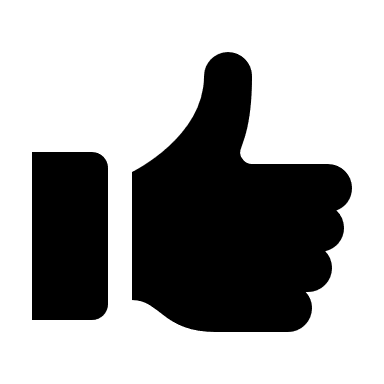 Mes points forts, qualités 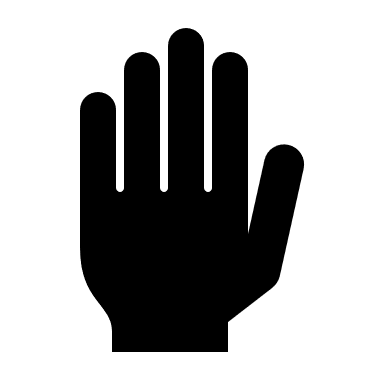 Mes besoins& aménagements déjà octroyés 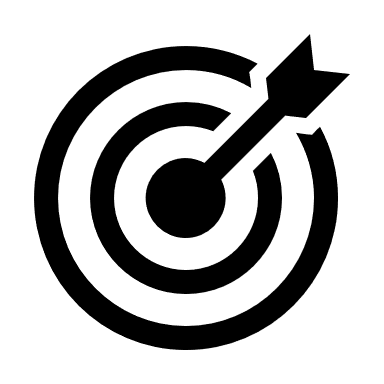 Mon projet : je note ici les métiers/ les formations qui m’intéressent………………………………………………………………………………………………………………………….………………………………………………………………………………………………………………………….………………………………………………………………………………………………………………………….………………………………………………………………………………………………………………………….………………………………………………………………………………………………………………………….………………………………………………………………………………………………………………………….………………………………………………………………………………………………………………………….………………………………………………………………………………………………………………………….………………………………………………………………………………………………………………………….………………………………………………………………………………………………………………………….………………………………………………………………………………………………………………………….Dates : Entreprise :Nom et signature :Remarque du responsable :Remarque du responsable :Remarque du responsable :Mon avis sur le stage :Mon avis sur le stage :Mon avis sur le stage :Dates : Entreprise :Nom et signature :Remarque du responsable :Remarque du responsable :Remarque du responsable :Mon avis sur le stage :Mon avis sur le stage :Mon avis sur le stage :Dates : Entreprise :Nom et signature :Remarque du responsable :Remarque du responsable :Remarque du responsable :Mon avis sur le stage :Mon avis sur le stage :Mon avis sur le stage :Date :Date :Nom du professionnel :Nom du professionnel :Signature :Niveau envisagé :    CAP – BAC pro – BAC techno ou généralStatut : au lycée – à l’UFARemarque du conseiller d’orientation : …………………………………………………………………………………………………………………………………………………………………………………………………………………………………………………………..…………………………………………………………………………………………………………………………………………………………..Niveau envisagé :    CAP – BAC pro – BAC techno ou généralStatut : au lycée – à l’UFARemarque du conseiller d’orientation : …………………………………………………………………………………………………………………………………………………………………………………………………………………………………………………………..…………………………………………………………………………………………………………………………………………………………..Niveau envisagé :    CAP – BAC pro – BAC techno ou généralStatut : au lycée – à l’UFARemarque du conseiller d’orientation : …………………………………………………………………………………………………………………………………………………………………………………………………………………………………………………………..…………………………………………………………………………………………………………………………………………………………..Niveau envisagé :    CAP – BAC pro – BAC techno ou généralStatut : au lycée – à l’UFARemarque du conseiller d’orientation : …………………………………………………………………………………………………………………………………………………………………………………………………………………………………………………………..…………………………………………………………………………………………………………………………………………………………..Niveau envisagé :    CAP – BAC pro – BAC techno ou généralStatut : au lycée – à l’UFARemarque du conseiller d’orientation : …………………………………………………………………………………………………………………………………………………………………………………………………………………………………………………………..…………………………………………………………………………………………………………………………………………………………..Je retiens :………………………………………………………………………………………………………………………………………………………………………………………………………………………………………………………………………………………………………………………………………………………………………………………………………………………………………………………………………Après ce rendez-vous  je me sens 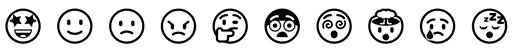 Maintenant je dois :……………………………………………………………………………………………………………………………………………………………………………………………………………………………………………………………………………………………………………………………………………………………………………………………………………………………………………………Prochain rendez-vous prévu le :Je retiens :………………………………………………………………………………………………………………………………………………………………………………………………………………………………………………………………………………………………………………………………………………………………………………………………………………………………………………………………………Après ce rendez-vous  je me sens Maintenant je dois :……………………………………………………………………………………………………………………………………………………………………………………………………………………………………………………………………………………………………………………………………………………………………………………………………………………………………………………Prochain rendez-vous prévu le :Je retiens :………………………………………………………………………………………………………………………………………………………………………………………………………………………………………………………………………………………………………………………………………………………………………………………………………………………………………………………………………Après ce rendez-vous  je me sens Maintenant je dois :……………………………………………………………………………………………………………………………………………………………………………………………………………………………………………………………………………………………………………………………………………………………………………………………………………………………………………………Prochain rendez-vous prévu le :Je retiens :………………………………………………………………………………………………………………………………………………………………………………………………………………………………………………………………………………………………………………………………………………………………………………………………………………………………………………………………………Après ce rendez-vous  je me sens Maintenant je dois :……………………………………………………………………………………………………………………………………………………………………………………………………………………………………………………………………………………………………………………………………………………………………………………………………………………………………………………Prochain rendez-vous prévu le :Je retiens :………………………………………………………………………………………………………………………………………………………………………………………………………………………………………………………………………………………………………………………………………………………………………………………………………………………………………………………………………Après ce rendez-vous  je me sens Maintenant je dois :……………………………………………………………………………………………………………………………………………………………………………………………………………………………………………………………………………………………………………………………………………………………………………………………………………………………………………………Prochain rendez-vous prévu le :Date :Nom du professionnel :Nom du professionnel :Signature :Signature :Remarque du conseiller d’orientation : …………………………………………………………………………………………………………………………………………………………………………………………………………………………………………………………..…………………………………………………………………………………………………………………………………………………………..Remarque du conseiller d’orientation : …………………………………………………………………………………………………………………………………………………………………………………………………………………………………………………………..…………………………………………………………………………………………………………………………………………………………..Remarque du conseiller d’orientation : …………………………………………………………………………………………………………………………………………………………………………………………………………………………………………………………..…………………………………………………………………………………………………………………………………………………………..Remarque du conseiller d’orientation : …………………………………………………………………………………………………………………………………………………………………………………………………………………………………………………………..…………………………………………………………………………………………………………………………………………………………..Remarque du conseiller d’orientation : …………………………………………………………………………………………………………………………………………………………………………………………………………………………………………………………..…………………………………………………………………………………………………………………………………………………………..Bilan de mon second rendez-vous :……………………………………………………………………………………………………..…………………………………………………………………………………………………………………………………………………………..Après ce rendez-vous je me sens : 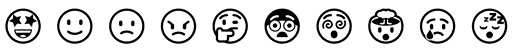 Bilan de mon second rendez-vous :……………………………………………………………………………………………………..…………………………………………………………………………………………………………………………………………………………..Après ce rendez-vous je me sens : Bilan de mon second rendez-vous :……………………………………………………………………………………………………..…………………………………………………………………………………………………………………………………………………………..Après ce rendez-vous je me sens : Bilan de mon second rendez-vous :……………………………………………………………………………………………………..…………………………………………………………………………………………………………………………………………………………..Après ce rendez-vous je me sens : Bilan de mon second rendez-vous :……………………………………………………………………………………………………..…………………………………………………………………………………………………………………………………………………………..Après ce rendez-vous je me sens : LycéeDateFormations qui m’intéressentCe que je retiens